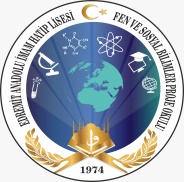 2023-2024 ÖĞRETİM YILI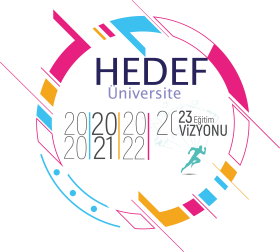 EDREMİT ANADOLU İMAM HATİP LİSESİ (Fen ve Sosyal Bilimler Proje Okulu)“ÜNİVERSİTEYE DOĞRU HEDEF 2024” PROJESİYILLIK EYLEM PLAN                                                                                                                          İsmail YURDAKUL                                                                                                                        Okul KoordinatörüAYYAPILACAK FAALİYETLEREKİM“Hedef 2024” projesinin okul öğretmenlerine tanıtılması. Akademik Takip Komisyonunun Oluşturulması ve ilk toplantının Hedef 2024 tanıtım afişi hazırlanması Üniversite Hazırlık Programı Yıllık Eylem Planının hazırlanması Hazırlanan Yıllık Eylem Planında belirlenen faaliyetler ile ilgili veli veöğrencilerin “Hedef 2024” Proje toplantısında bilgilendirilmesi.Okulun internet sitesinde Hedef 2024 başlığı oluşturulmasıDYK çalışmalarının planlanması ve takibi Yapılacak deneme sınavları takviminin öğrencilerle paylaşılması.Koçluk Sistemi ile ilgili evrakların Rehberlik Servisi tarafından hazırlanması. Koçluk Sistemi ile ilgili öğretmenlere Rehberlik Servisi tarafından bilgi verilmesiKoçluk Sistemi’ne dahil olacak öğrencilerin belirlenmesi Hedef 2024 KTS Aylık Rapor girişinin proje koordinatörü tarafından yapılması.KASIM Koçluk; Öğrenci Takip dosyalarının hazırlanıp öğretmen ve öğrencilere dağıtılması Koçluk Sistemi ile öğrencilerin sınav ve çalışmalarının takibine başlanması.Okulumuzdaki üniversiteye yönelik yapılan çalışmaların velilere duyurulması.Ölçme, Değerlendirme ve Sınav Hizmetleri Genel Müdürlüğü sitesinden alınan Tekrar , Kazanım Kavrama testlerinin sınıflarda çözümünün planlanması11. ve 12. Sınıflar için Deneme Sınavı yapılması Hedef 2024 KTS Aylık Rapor girişinin proje koordinatörü tarafından yapılması.Okulda oluşturulan soru ve test kitabı noktasının tanıtılmasıARAIKMesleki Rehberlik çalışmaları doğrultusunda 12. Sınıf öğrenciler ile birebir görüşmeler yapılması.Okul Pansiyonunda 11 ve 12. Sınıflara yönelik etüd ve belletmen öğretmen desteği sağlanması11. ve 12. Sınıflar için TYT Deneme Sınavı yapılmasıAkademik Takip Komisyonu toplantısının yapılmasıHedef 2024 KTS Aylık Rapor girişinin proje koordinatörü tarafından yapılması.OCK1. Dönem yapılan çalışmaların değerlendirilmesi11. ve 12. Sınıflar için TYT Deneme Sınavı yapılması 1. Dönem Raporunun hazırlanması Hedef 2024 KTS Aylık Rapor girişinin proje koordinatörü tarafından yapılması.ŞUBAT Deneme Sınavı yapılması 12. Sınıf öğrencilerinin sınav deneyimi için Milli Savunma Üniversitesi Sınavına başvurularının sağlanması. EBA Akademik Destek Portalından alınan çalışmaların paylaşılması YKS’de yer alan derslerin öğretmenleriyle toplantı yapılarak ders bazındaki özel sorunların tespit edilmesi ve gerekli tedbirlerin alınması. Hedef 2024 KTS Aylık Rapor girişinin proje koordinatörü tarafından yapılması.MART Deneme Sınavı yapılması 2024-(YKS) Yükseköğretim Kurumları Sınavına yönelik rehberlik servisiyle iş birliği yaparak öğrencilerin bilgilendirilmesi ve başvuru yapmalarının sağlanması. YKS başarılı olmuş mezun öğrencilerin sınava hazırlanan öğrencilerle buluşturulması. Öğrenci koçlarının, veliler ile öğrencilerin deneme sınav sonuçlarının analizini yaparak görüşmesi. Mesleki Rehberlik çalışmaları doğrultusunda 12. Sınıf öğrenciler ile birebir görüşmeler yapılması. 12. Sınıf öğrencilerine ve öğretmenlere yönelik motivasyon amaçlı ikramlı toplantı düzenlenmesi. Hedef 2024 KTS Aylık Rapor girişinin proje koordinatörü tarafından yapılması.NİSAN Deneme Sınavı yapılması Üniversite tanıtım gezisi yapılması 12. Öğrencilerine Sınav Kaygısı ve Stresi ile ilgili çalışmalar yürütülmesi Deneme Sınavlarının analizlerinin yapılarak analizlere göre öğrencilerebireysel Rehberlik yapılması Hedef 2024 KTS Aylık Rapor girişinin proje koordinatörü tarafından yapılması.MAYIS Deneme Sınavı yapılması Seviye Tespiti için Deneme sınavı yapılması (11. sınıftan 12. sınıfa geçeceklere yönelik ) Hedef 2024 KTS Aylık Rapor girişinin proje koordinatörü tarafından yapılması.HAZİRANSınav öncesi ve sonrası  öğrenci koçları , öğrenci ve aileleriyle  iletişime geçmesi; Sınav günü ve öncesinde yapılacaklarla ilgili velilere bilgi verilmesi.Yaz döneminde öğrenci ve velilere üniversite hazırlık çalışmaları kapsamında çalışma planları verilmesiÖğrenci Koçluğuyla ilgili çalışmaların; öğretmen, öğrenci ve velilere duyurulması (11. sınıftan 12. sınıfa geçeceklere yönelik )Hedef 2024 KTS Aylık Rapor girişinin proje koordinatörü tarafından yapılması.